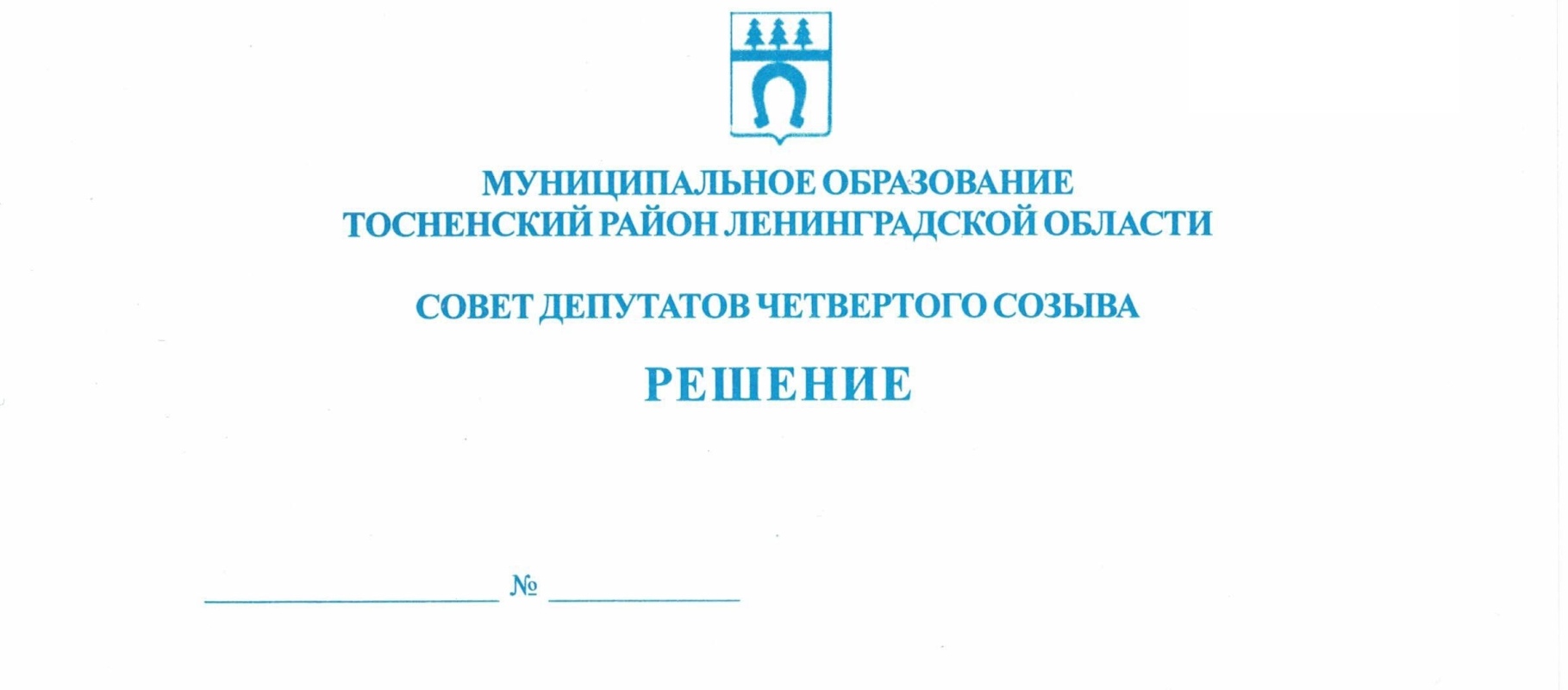 24.03.2021                                     96О предоставлении в 2021 году иных межбюджетных трансфертовиз бюджета муниципального образования Тосненский районЛенинградской области бюджету Шапкинского сельскогопоселения Тосненского района Ленинградской области на компенсацию потерь в доходах  бюджета, возникающих в результате возврата излишне уплаченного ООО «Эс-Би-Ай Банк» земельного налога в связи с принятием ИФНС России по Тосненскому району Ленинградской области решения от 16.02.2021 № 1535В соответствии со ст. 142, 1424 Бюджетного кодекса Российской Федерации, в целях содействия надлежащему исполнению Шапкинским сельским поселением Тосненского района Ленинградской области установленных расходных обязательств, подлежащих исполнению в 2021 году, совет депутатов муниципального образования Тосненский район Ленинградской областиРЕШИЛ:1. Предоставить в 2021 году иные межбюджетные трансферты из бюджета муниципального образования Тосненский район Ленинградской области бюджету Шапкинского сельского поселения Тосненского района Ленинградской области на компенсацию потерь в доходах бюджета, возникающих в результате возврата излишне уплаченного ООО «Эс-Би-Ай Банк» земельного налога в связи с принятием ИФНС России по Тосненскому району Ленинградской области решения от 16.02.2021 № 1535, в размере, не превышающем 7 444,212 тысяч рублей.2. Утвердить  Порядок предоставления в 2021 году иных межбюджетных трансфертов из бюджета муниципального образования Тосненский район Ленинградской области бюджету Шапкинского сельского поселения Тосненского района Ленинградской области на компенсацию потерь в доходах бюджета, возникающих в результате возврата излишне уплаченного ООО «Эс-Би-Ай Банк» земельного налога в связи с принятием ИФНС России по Тосненскому району Ленинградской области решения от 16.02.2021 № 1535 (приложение).3. Аппарату совета депутатов муниципального образования Тосненский район Ленинградской области обеспечить официальное опубликование и обнародование настоящего решения.4. Настоящее решение вступает в силу с момента подписания.Глава муниципального образования                                                                        В.В. ЗахаровМурша Светлана Ивановна, 8(81361)2235711 гаПриложение к решению совета депутатовмуниципального образованияТосненский район Ленинградской области24.03.2021                           96от                         №  Порядок предоставления в 2021 году иных межбюджетных трансфертов из бюджета муниципального образования Тосненский район Ленинградской области бюджету Шапкинского сельского поселения Тосненского района Ленинградской области на компенсацию потерь в доходах бюджета, возникающих в результате возврата излишне уплаченного ООО «Эс-Би-Ай Банк» земельного налога в связи с принятием ИФНС России по Тосненскому району Ленинградской области решения от 16.02.2021 № 15351. Настоящий Порядок предоставления в 2021 году иных межбюджетных трансфертов из бюджета муниципального образования Тосненский район Ленинградской области бюджету Шапкинского сельского поселения Тосненского района Ленинградской области на компенсацию потерь в доходах бюджета, возникающих в результате возврата излишне уплаченного ООО «Эс-Би-Ай Банк» земельного налога в связи с принятием ИФНС России по Тосненскому району Ленинградской области решения от 16.02.2021 № 1535 (далее – Порядок), разработан в соответствии со статьями 142, 1424 Бюджетного кодекса Российской Федерации  и в целях содействия надлежащему исполнению Шапкинским сельским поселением Тосненского района Ленинградской области установленных расходных обязательств, подлежащих исполнению в 2021 году.2. Настоящий Порядок устанавливает цели, правила и условия предоставления в 2021 году иных межбюджетных трансфертов из бюджета муниципального образования Тосненский район Ленинградской области бюджету Шапкинского сельского поселения Тосненского района Ленинградской области (далее – поселение)  на компенсацию потерь в доходах бюджета, возникающих в результате возврата излишне уплаченного  ООО «Эс-Би-Ай Банк» земельного налога в связи с принятием ИФНС России по Тосненскому району Ленинградской области решения от 16.02.2021 № 1535, на основании решения Ленинградского областного суда от 10.12.2019 по делу № 3а-336/2019, которым пересмотрена кадастровая стоимость земельного участка с кадастровым номером 47:26:0510001:46 (далее – иные межбюджетные трансферты).3. Предоставление иных межбюджетных трансфертов осуществляется в  целях компенсации потерь в доходах бюджета поселения, возникающих в результате возврата излишне уплаченного ООО «Эс-Би-Ай Банк» земельного налога в связи с принятием ИФНС России по Тосненскому району Ленинградской области решения от 16.02.2021 № 1535 (далее – решение налогового органа), и на финансовое обеспечение принятых  в 2021 году и неисполненных на дату зачисления средств иных межбюджетных трансфертов в бюджет поселения бюджетных обязательств.4. Предоставление иных межбюджетных трансфертов осуществляется в пределах бюджетных ассигнований и лимитов бюджетных обязательств на 2021 год, утвержденных на цели, указанные в  пункте 3 настоящего Порядка.5. Предоставление иных межбюджетных трансфертов осуществляется на основании соглашения, заключаемого между главным распорядителем бюджетных средств бюджета муниципального образования Тосненский район Ленинградской области (далее – главный распорядитель бюджетных средств) и администрацией поселения по форме, устанавливаемой главным распорядителем бюджетных средств (далее – соглашение).6. Условием предоставления  иных межбюджетных трансфертов является сохранение поселением объема принятых в 2021 году и неисполненных на дату зачисления в бюджет поселения средств иных межбюджетных трансфертов бюджетных обязательств.7. Размер иных межбюджетных трансфертов определяется на основании данных ИФНС России по Тосненскому району Ленинградской области в сумме излишне уплаченного ООО «Эс-Би-Ай Банк» земельного налога, подлежащего возврату в связи с принятием ИФНС России по Тосненскому району Ленинградской области решения от 16.02.2021 № 1535.8. Перечисление иных межбюджетных трансфертов осуществляется главным распорядителем бюджетных средств на основании заявки администрации поселения, содержащей сумму потерь в доходах и решение налогового органа, не позднее пяти календарных дней с момента заключения соглашения, указанного в пункте 5 настоящего Порядка.9. При использовании средств, полученных в форме иных межбюджетных трансфертов, часть, рассчитываемая как разность суммы, подлежащей возврату по решению ИФНС России по Тосненскому району Ленинградской области от 16.02.2021 № 1535 и возвращённой за счёт полученного иного межбюджетного трансферта, администрацией поселения направляется на исполнение  принятых в 2021 году  и неисполненных на дату зачисления в бюджет поселения средств иного межбюджетного трансферта бюджетных обязательств.10. Администрация поселения в срок не позднее 1 июля 2021 года предоставляет главному распорядителю бюджетных средств отчет о возврате излишне уплаченного ООО «Эс-Би-Ай Банк» земельного налога в связи с принятием ИФНС России по Тосненскому району Ленинградской области решения от 16.02.2021 № 1535, а также об использовании части, рассчитываемой как разность суммы, подлежащей возврату по решению ИФНС России по Тосненскому району Ленинградской области от 16.02.2021 № 1535 и возвращённой за счёт полученного иного межбюджетного трансферта, а также об  исполнении  принятых в 2021 году и неисполненных на дату зачисления в бюджет поселения средств иного межбюджетного трансферта бюджетных обязательств, по форме, установленной соглашением.11. Контроль за соблюдением целей, порядка и условий предоставления из бюджета муниципального образования иного межбюджетного трансферта, а также за соблюдением условий соглашения о его предоставлении осуществляется органами муниципального финансового контроля муниципального образования Тосненский район Ленинградской области.